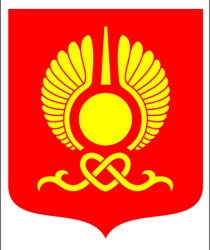                                                РОССИЙСКАЯ ФЕДЕРАЦИЯ                  РЕСПУБЛИКА ТЫВАХУРАЛ ПРЕДСТАВИТЕЛЕЙ ГОРОДА КЫЗЫЛАПОСТАНОВЛЕНИЕ       От 7 сентября  2017 года                       г. Кызыл                                         № 95О ликвидации Избирательной комиссии муниципального образования «Город Кызыл» как юридического лица	В соответствии с Гражданским кодексом Российской Федерации, Федеральным законом от 12.01.1996 № 7-ФЗ «О некоммерческих организациях», Федеральным законом от 12.06.2002 № 67-ФЗ «Об основных гарантиях избирательных прав и права на участие в референдуме граждан Российской Федерации», на основании Постановления Избирательной комиссии Республики Тыва от 21.08.2017 г. № 10/54-7 «О возложении полномочий Избирательной комиссии муниципального образования «Город Кызыл на территориальную избирательную комиссию города Кызыла Республики Тыва», руководствуясь Уставом городского округа «Город Кызыл Республики Тыва», принятым решением Хурала представителей города Кызыла от 05 мая 2005 года № 50, Хурал представителей города Кызыла РЕШИЛ:	1. Ликвидировать Избирательную комиссию муниципального образования «Город Кызыл» как юридическое лицо в установленном действующим законодательством порядке.	2. Назначить ликвидационную комиссию Избирательной комиссии муниципального образования «Город Кызыл» в следующем составе:	Председатель комиссии: 	Монгуш М.М. - председатель Избирательной комиссии муниципального образования «Город Кызыл»;	Члены комиссии: 	- Бадыраа Б.Х. - депутат Хурала представителей г.Кызыла	-Доолай М.Н. - главный бухгалтер МКУ «Централизованная бухгалтерия» мэрии города Кызыла;	- Ондар Р.В. - главный специалист правового управления мэрии города Кызыла.	- Хорлуу А.В. - секретарь комиссии.	3. Ликвидационной комиссии совершить все необходимые действия и мероприятия по ликвидации Избирательной комиссии муниципального образования «Город Кызыл» (далее – Избирательная комиссия) в порядке и сроки, установленные действующим законодательством, в том числе:в трехдневный срок с момента вступления в силу настоящего решения уведомить МРИ ФНС России № 1 по Республике Тыва о принятом решении и назначении ликвидационной комиссии;опубликовать в печатном издании, предназначенном для публикации данных о государственной регистрации юридических лиц, и на официальном сайте городского округа «Город Кызыл Республики Тыва» сведений  о принятии решения о ликвидации избирательной комиссии, сообщения о ликвидации и о порядке и сроке заявления требований его кредиторами в соответствии с законодательством;принять меры к выявлению кредиторов и получению дебиторской задолженности, письменно уведомить кредиторов о ликвидации Избирательной комиссии муниципального образования «Город Кызыл»;составить и представить к утверждению в Хурал представителей города Кызыла ликвидационный баланс;уведомить МРИ ФНС России № 1 по Республике Тыва о завершении процесса ликвидации.	4. Финансирование мероприятий, связанных с реализацией настоящего решения, осуществлять за счет средств местного бюджета.	5. Опубликовать настоящее решение на официальном сайте органов местного самоуправления городского округа «Город Кызыл Республики Тыва».		6. Контроль за исполнением настоящего решения возложить на Комитет по правовой политике, регламенту и общественной безопасности Хурала представителей города Кызыла и мэрию города Кызыла.	7. Настоящее решение вступает в силу с момента его официального опубликования.Глава города Кызыла                                                                         Д.Оюн